Schluss mit dem Schulstress – und was dann?1. Udfyld skemaet med stikord2. Inside/outsideHver elev får tildelt en person (gengangere kan forekomme). Eleverne stiller sig i en ”inside/outside” og fortæller om deres person.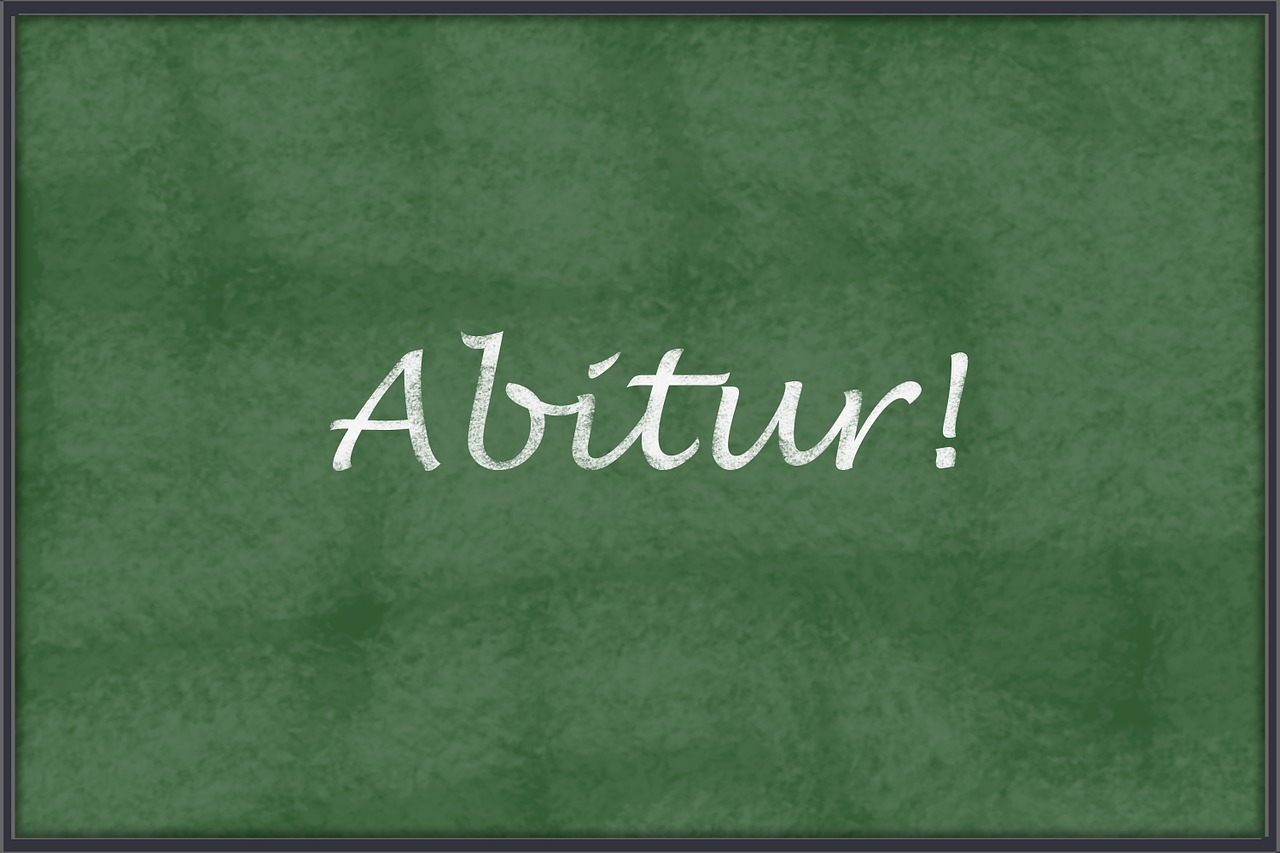 Abi-Abschluss feiern?InteressenFerienpläneZukunftspläneChristianJoachimMartinTobiasLukasJensMonikaBarbaraMartinaAndreaVerena